МИНИСТЕРСТВО ОБЩЕГО И ПРОФЕССИОНАЛЬНОГО ОБРАЗОВАНИЯ РОСТОВСКОЙ ОБЛАСТИГОСУДАРСТВЕННОЕ БЮДЖЕТНОЕ   ПРОФЕССИОНАЛЬНОЕ ОБРАЗОВАТЕЛЬНОЕ УЧРЕЖДЕНИЕ РОСТОВСКОЙ ОБЛАСТИ«КАМЕНСКИЙ ТЕХНИКУМ СТРОИТЕЛЬСТВА И АВТОСЕРВИСА»МЕТОДИЧЕСКИЕ  РЕКОМЕНДАЦИИ по выполнениюсамостоятельной внеаудиторной работы по дисциплине ФизикаАвтор: Семиколенова Наталья Анатольевна, 		преподаватель ГБПОУ РО «КТСиА»2015Методические рекомендации предназначены для выполнения самостоятельной  внеаудиторной  работы обучающихся осваивающим  основную  профессиональную образовательную программу СПО по специальности 09.02.04 Информационные системы (по отраслям) на базе основного общего образования с одновременным получением среднего общего образования.Данное пособие содержит темы, общие рекомендации по выполнению самостоятельной внеаудиторной  работы и график их сдачи.СодержаниеВведение Самостоятельные   внеаудиторные занятия представляют собой логическое продолжение аудиторных занятий, проводятся по заданию преподавателя, который инструктирует студента и устанавливает сроки выполнения задания.Самостоятельнаявнеаудиторная работа– планируемая учебная, учебно-исследовательская деятельностьвыполняемая во внеаудиторное время по заданию и при методическом руководстве преподавателя, но без его непосредственного участия. Самостоятельная работа является обязательной для каждого обучающегося и определяется учебным планом.Задачами внеаудиторной самостоятельной работы являются:систематизация и закрепление полученных теоретических знаний и практических умений обучающихся;углубление и расширение теоретических знаний;формирование умений применять полученные знания при выполнении упражнений;развитие познавательных способностей и активности обучающихся: творческой инициативы, самостоятельности, ответственности и организованности;формирование самостоятельности мышления, способностей к саморазвитию, самосовершенствованию и самореализации;развитие исследовательских умений;использование материала, собранного и полученного в ходе самостоятельных занятий, для эффективной подготовки к итоговым зачетам и экзаменам.		Для итогового оценивания работа сдается не позднее последнего занятия по данной теме. Контроль внеаудиторной самостоятельной работы установлен в следующих формах:включение предлагаемого для изучения вопроса в перечень вопросов экзаменационных билетов;защита письменных работ;выступление на уроке, конференции, деловой игре, предметной декаде.Работа  с информацией	Во время выполнения самостоятельной   внеаудиторнойработыобучающиеся используют различные источники информации, при этом  рекомендуем обратить внимание на:умение структурировать информацию:делить информацию на относительно самостоятельные смысловые части;выделять в смысловой части главное (с точки зрения поставленной учебной задачи) и вспомогательное, новое и уже знакомое;выделять в смысловой части, о чем говорится (объект) и что о нем говорится;оценивать  информативную значимость выделенных мыслей -  соотносить их с теми или иными категориями содержательной структуры информации (фактами, явлениями, понятиями, законами, теориями);определять логические и содержательные связи и отношения между мыслями информации;выделять «смысловые и опорные пункты», элементы информации, несущие основную смысловую нагрузку (термины, понятия, формулы, рисунки и др.)группировать по смыслу выделенные при анализе информации мысли, объединяя их в более крупные части;формулировать главные мысли этих частей, всей информации;обобщать то, что в тексте дано конкретно;конкретизировать то, что дано обобщено;доказывать, аргументировать то, что не доказано, но требует доказательства;выделять трудное, непонятное;формулировать вопрос по учебной информации;выделять противоречия с ранее известным, с собственным опытом;соотносить результаты изучения с поставленными целями, вопросами;синтезировать информацию, полученную из разных источников.умение письменно  фиксировать результаты работы с учебной информацией:составлять план (простой или сложный), отражать информацию графически;отражать содержание информации тезисно;составлять конспект (следящий, структурный и др.);умения контролировать свою работу с учебной информацией:воспроизводить изученное;составлять тезаурус понятий темы;подбирать, конструировать задания на применение изученного;приводить собственные примеры;устанавливать связи изученного с ранее известным.Сформированность данных умений обучающиеся демонстрируют при составлении конспекта, схем, таблиц, написания сообщений,  при подготовке презентаций. Конспектирование является одним из наиболее эффективных способов сохранения основного содержания прочитанного текста, способствует формированию умений и навыков переработки информации. Конспект как форма накопления материала может использоваться для написания более объемной работы (доклада, реферата, курсовой работы).  Примерный алгоритм конспектирования:1. Внимательно прочитайте текст;2. Определите информационные центры текста;3. Запишите главные положения, сформулировав их своими словами.4. Подтвердите отдельные положения цитатами или примерами из текста.5. Оформите получившийся текст конспекта выделив главные мысли, разделив смысловые части различными цветами или шрифтами.Требования к выполнению:Конспект должен содержать исходные данные источника конспектирования.В нем должны найти отражение основные положения текста.Объем конспекта не должен превышать одну треть исходного текста.Текст может быть как научный, так и научно-популярный.Критерии оценки конспекта:Оптимальный объем текста;Логическое построение и связность материала;Полнота изложения материала (отражение ключевых моментов);Аккуратное, привлекательное оформление;Творческие элементы в написании конспекта (составление схем, иллюстрации, привлечение дополнительных источников).Схемы и таблицы помогают визуально представить информацию, увидеть связи между объектами и явлениями. Графические схемы позволяют представить тему целиком, наглядно и понятно,  обеспечивают скорость, точность и прочность восприятия, запоминания и переработки информации учащимся, что служит основой для генерации идей и принятия решений.Критерииоценкисхемами таблиц:наглядность, ясность схематических обозначений, условных знаковлаконичность  формулировок; использование ключевых слов;соответствие теме задания;полнота отражения материала;аккуратное оформление; творческий подход (яркие образы, символы).Сообщение- краткое изложение в письменном виде содержания книги, научной работы, результатов изучения научной проблемы; доклад на определённую тему, включающий обзор соответствующих литературных и других источников. Цель написания - осмысленное систематическое изложение научной проблемы, темы, приобретение навыка «сжатия» информации, выделения в теме главного, а также освоение приемов работы с научной и учебной литературойПрезентация должна соответствовать следующим требованиям:соответствие содержания презентации поставленным дидактическим целям и задачам;соблюдение принятых правил орфографии, пунктуации, сокращений и правил оформления текста (отсутствие точки в заголовках и т.д.);отсутствие фактических ошибок, достоверность представленной информации;лаконичность текста на слайде; завершенность (содержание каждой части текстовой информации логически завершено);сжатость и краткость изложения, максимальная информативность текста;информация подана привлекательно, оригинально, обращает внимание слушателей.презентация содержит не более 10-15 слайдов.Требования к визуальному и звуковому ряду:соответствие изображений содержанию;качество изображения (контраст изображения по отношению к фону; отсутствие «лишних» деталей на фотографии или картинке, яркость и контрастность изображения);качество музыкального ряда (ненавязчивость музыки, отсутствие посторонних шумов);обоснованность и рациональность использования графических объектов. Требования к тексту:читаемость текста на фоне слайда презентации (текст отчетливо виден на фоне слайда, использование контрастных цветов для фона и текста);кегль шрифта соответствует возрастным особенностям учащихся и должен быть не менее 22 пунктов;использование не более 3-х вариантов шрифта на слайде;подчеркивание используется лишь в гиперссылках.5. Требования к дизайну:использование единого стиля оформления;соответствие стиля оформления презентации содержанию; использование для фона слайда психологически комфортного тона;фон должен являться элементом заднего (второго) плана: выделять, оттенять, подчеркивать информацию, находящуюся на слайде, но не заслонять ее; использование не более трех цветов на одном слайде (один для фона, второй для заголовков, третий для текста);целесообразность использования анимационных эффектов.Во время публичного представления результатов собственного исследования,  рекомендуем обратить внимание на:коммуникативные умения:устно характеризовать систему вопросов, освещенных в учебной информации;тезисно излагать содержание информации;развернуто излагать содержание.Рекомендации по решению задач. Критерии их оцениванияДля формирования и развития предметных компетенций, знаний и умений используется решение практических задач повседневной жизни и возможность применения знаний при решении задач, возникающих в последующей профессиональной деятельности.Задачи по физике разнообразны по содержанию, и по дидактическим целям. Их можно классифицировать по различным признакам.По способу выражения условия физические задачи делятся на четыре основных вида: текстовые, экспериментальные, графические и задачи рисунки.Каждый из них, в свою очередь, разделяется на количественные (или расчетные) и качественные (или задачи вопросы). В то же время основные виды задач можно разделить по степени трудности на легкие и трудные, тренировочные и творческие задачи и другие типы.Решение качественных задач включает три этапа: чтение условия, анализ задачи и решение:При анализе содержания задачи необходимо использовать, прежде всего, общие закономерности по данной теме.Выяснить, как конкретно должно быть объяснено то явление, которое описано в задаче.Ответ к задаче получают как завершение проведенного анализа. В качественных задачах анализ условия тесно сливается с получением нужного обоснованного ответа.Чтобы решить качественную задачу, обучающийся должен уметь физически мыслить:понимать и излагать сущность состояний тел и процессов, происходящих в них, вскрывать взаимосвязь явлений (причинно-следственные зависимости), уметь на основании законов физики предвидеть ход явления. Количественные задачи - это задачи, в которых ответ на поставленный вопрос не может быть получен без вычислений. При решении таких задач качественный анализ так же необходим, но его дополняют еще и количественным анализом с подсчетом тех или иных числовых характеристик процесса.Под простыми количественнымизадачами понимают задачи, требующие несложного анализа, и простых вычислений, обычно в одно - два действия. Для решения количественных задач могут быть применены разные способы: алгебраический, геометрический, графический.Алгебраический способ решения задач заключается в применении формул и уравнений. При геометрическом способе используют теоремы геометрии, а при графическом - графики.В особый тип выделяют задачи межпредметного содержания отражающие связь физики с другими учебными дисциплинами. В задачах с историческим содержанием обычно используют факты из истории открытия законов физики или каких-либо изобретении. Они имеют большое познавательное воспитательное значение. Решение качественных задач включает шесть этапов:Внимательно прочитать текст задачи.Кратко записать условие и сделать чертеж или схему.При разборе задачи, прежде всего, обратить внимание на ее физическую сущность, на выявление физических процессов и законов, рассматриваемых в данной задаче, зависимость между физическими величинами.Решение задачи необходимо сопровождать краткими пояснениями.Вычисление следует производить рациональными приемами, а записи наименований – в соответствии с принятыми обозначениями. Ответ задачи рекомендуется выделить, например, подчеркнуть его.Полученный ответ задачи необходимо проверить. Прежде всего, нужно обратить внимание на реальность ответа.Критерии оценки решения задач.С первых уроков физики преподаватели не только передают учащемуся знания, но и прививают определенные умения, навыки подхода к решению физических задач. Эти знания, умения и навыки разбиты на группы:“Краткая запись условия” и “Использование физической символики” – умение выделить данные в условии величины, записать их, определить искомые.“Запись единиц измерения и перевод их в СИ” – осведомленность ученика о системе СИ и умение переводить в нее внесистемные единицы.“Хорошее оформление работы, четкие рисунки и чертежи” и “Нахождение и запись необходимых табличных и дополнительных данных” – умения анализировать задачу, определять какие еще данные необходимы для решения и где их найти, а также навыки пользования таблицами и справочниками.“Обоснование выбора физических формул для решения” – дает возможность составить представление о том, как учащийся понимает описанную в задаче физическую ситуацию.“Рациональный способ решения” – найдено наиболее оптимальное решение.“Запись формул” – проверка прочности знаний.“Вывод расчетных(ой) формул(ы)” и “Умение решить задачу в общем виде” – умение выделить в системе исходных физических уравнений неизвестные величины и выразить их через данные в условии.“Вычисления” – умение рационально делать числовые расчеты по формулам, в частности с учетом приближенных вычислений.“Математические операции с единицами измерения физических величин” – умения, специфичные для решения именно физических задач.“Краткое объяснение решения” – свидетельствует о понимании теоретического материала и сознательном подходе к решению задачи.“Оригинальный способ решения” – решение задачи не стандартным способом (возможно, что решение будет боле сложным).“Анализ полученных результатов” – насколько учащийся разобрался в правильности найденного ответа.График выполнения самостоятельной внеаудиторной работыТематика и содержание самостоятельных внеаудиторных работВВЕДЕНИЕЗадание 1. Подготовьте сообщениена тему:«Значение физики при освоении специальностей СПО»План:Указать какие разделы физики и почему важны при изучении вашей специальности. Открытия каких ученых физиков, повлияли на развитие вашей специальности. Задание 2. Подготовьте сообщениена тему:«Погрешности измерения физических величин».План:Укажите виды погрешностейЗапишите последовательность действий для ее определенияПриведите примеры погрешностей некоторых приборовИнтернет- источники: www. st-books. ru (Лучшая учебная литература)www. kvant. mccme. ru (научно-популярный физико-математический журнал «Квант»).www. yos. ru/natural-sciences/html (естественно-научный журнал для молодежи «Путь в науку»).МЕХАНИКАЗадание 1. Оформите решение задач: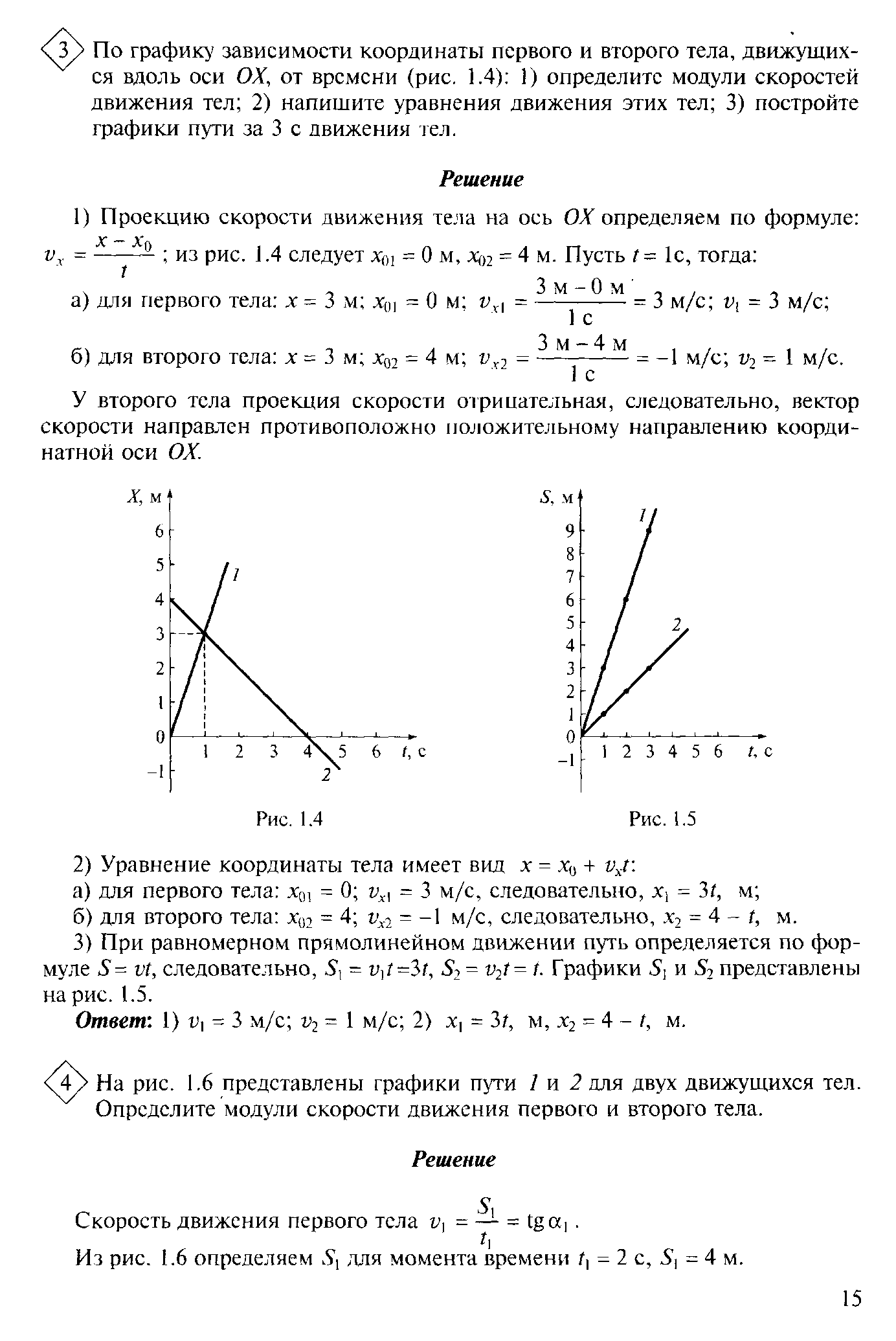 По графику зависимости координаты первого и второго тела, движущихся вдоль оси ОХ, от времени: 1) определите модули скоростей движения тел; 2) напишите уравнения движения этих тел; 3) постройте графики пути за 3с движения этих тел.Прямолинейное движение тела вдоль оси ОХ описывается уравнением: х = 6 + 8t - 2t2 . Определите: 1) путь, пройденный телом за 3 с движения; 2) через какое время t2 после начала движения тело возвратится в начальную точку.Тело свободно падает с высоты h=100 м без начальной скорости. Определите: 1) время  t1 и tnза которое тело проходит первый (t1) и последний (tn) метры своего пути; 2) скорость тела υв момент удара о Землю.Колеса велосипеда диаметром d= 80 см вращаются с частотой 120об/ мин. Определите линейную скорость колес велосипеда.Задание  2. Постройте графики скорости в соответствии с параметрами:Задание 3. Постройте графики движения в соответствии с параметрами:Литература: Дмитриева В. Ф. Физика /Учебник для профессий и специальностей  технического профиля. Москва. «Академия» - 2010год.- с.11-34.Дмитриева В.Ф.Задачи по физике. Учебное пособие. Москва.«Академия». 2010г.- с.-4-44Задание 4. Заполните таблицу «Силы в механике».Задание 5. Оформите решение задач:Мальчик  съехал на санках с горы длиной   за 10 секунд, а  затем  проехал  по горизонтальному  участку ещё  до остановки.  Найти скорость в конце торы, ускорения на каждом из участков, общее время   движения и среднюю скорость на всём  пути. Начертить  график  скорости.На нити, прикреплённой к потолку  кабины   лифта, подвешен груз массой   . Определить силу  натяжения  нити, если лифт: 1) покоится; 2) поднимается  с ускорением 2 м/с; 3) опускается с ускорением 2 м/с. Сделайте рисунок.Литература: Дмитриева В. Ф. Физика /Учебник для профессий и специальностей  технического профиля. Москва. «Академия» - 2010 год.- с.11-45-60.Дмитриева В.Ф. Задачи по физике. Учебное пособие. Москва. «Академия». 2010 г.- с.-55-74Задание 6. Оформите решение задач:Вариант № 1Тело,  обладая некоторой начальной скоростью,  движется  равноускоренно с ускорением 2 м/с. В течение 5 сек оно проходит расстояние .  Определить начальную скорость тела.По данному  графику определить: 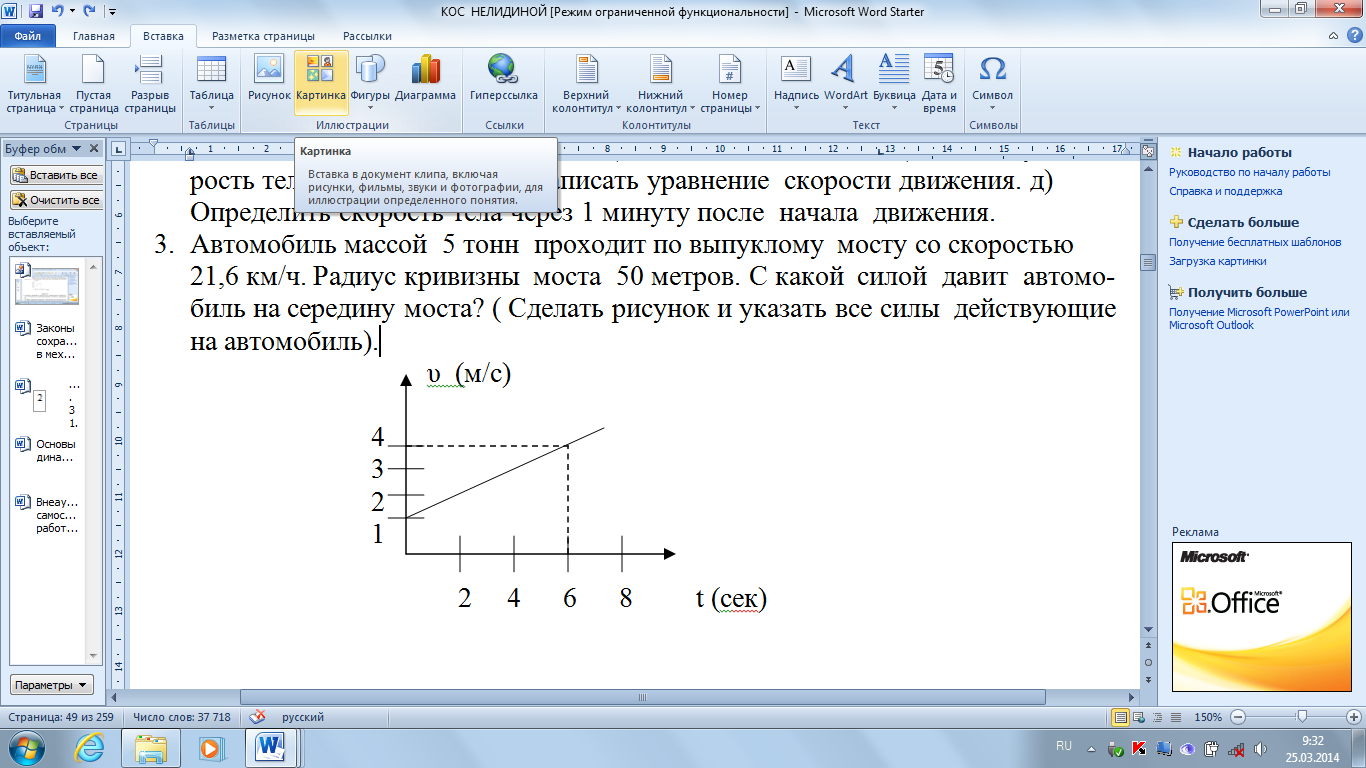 а) какое это движение;б) начальную скорость тела;в) ускорение г) написать уравнение  скорости движения;д) определить скорость тела через 1 минуту после  начала  движения.Автомобиль массой  5 тонн  проходит по выпуклому  мосту со скоростью  . Радиус кривизны  моста  . С какой  силой  давит  автомобиль на середину моста? ( Сделать рисунок и указать все силы  действующие на автомобиль).Вариант № 2Автомобиль, движущийся со скоростью 10 м/с, при торможении  остановился через  5 сек. Какой  путь он  прошёл при торможении, если двигался   равноускоренно?По графику  движения тела определить: а) Как двигалось тело на каждом из участков  пути;б) Чему равны  начальные  скорости на каждом из участков  пути4в) Определить ускорение  тела  на каждом из участков  пути в промежутках времени 1-3 сек, 3-5 сек, 5-7 сек ?Брусок положили на наклонную плоскость, с которой он скользит вниз. Сделайте рисунок и укажите  на нём все силы, действующие  на брусок  во  время  скольжения по наклонной  плоскости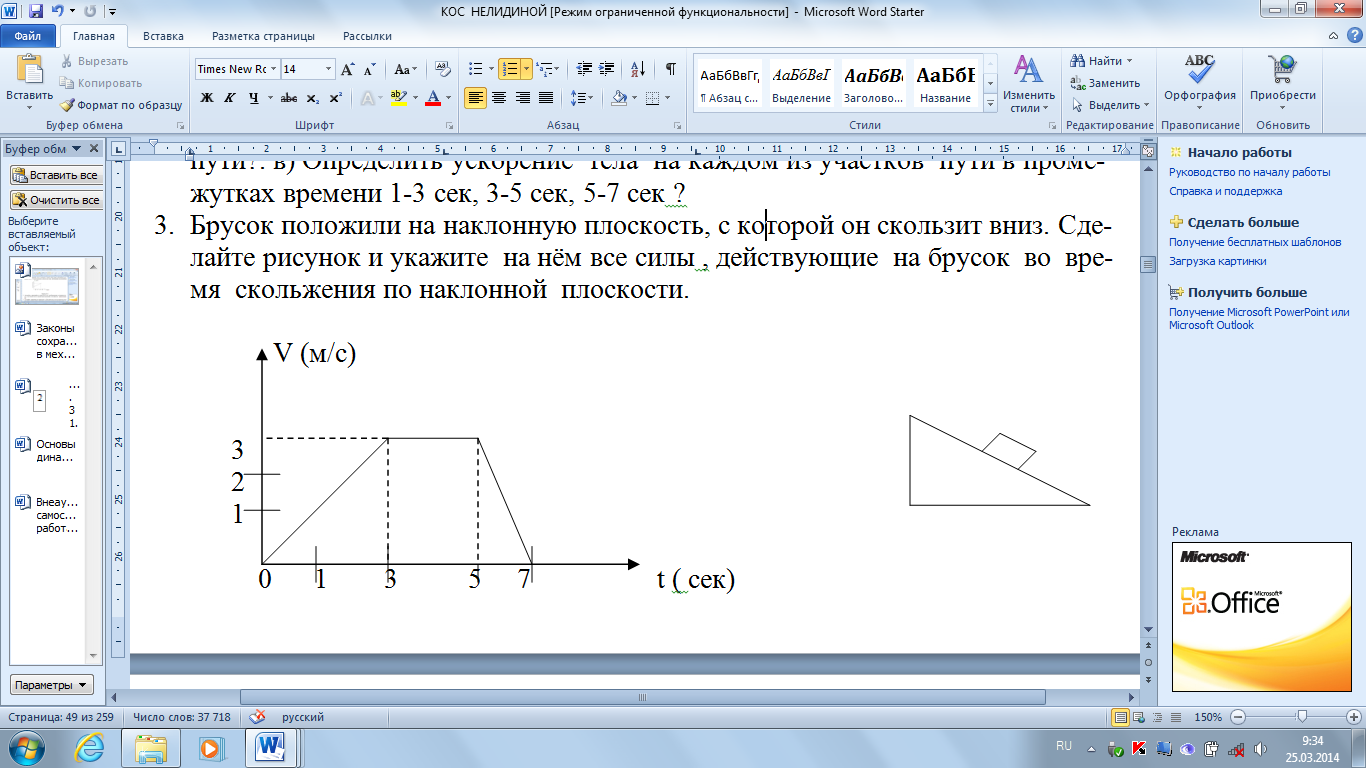 Задание 7. Подготовьте сообщениена тему: «Способы измерения массы тел»:План: Укажите способы измерения массы телЗапишите алгоритм их использованияКто из ученых занимался изучением данного вопросаЗадание 8. Подготовьте сообщениена тему:«Королев С.П.- конструктор и организатор производства ракетно-космической техники». План:Детство и юность Королева С.П.Королев-конструктор.Производство, испытание  ракетно-космической техники.Интернет- источники: wwww. dic. academic. ru (Академик. Словарииэнциклопедии).www. booksgid. com (Воокs Gid. Электронная библиотека).www. globalteka. ru (Глобалтека.Глобальная библиотека научных ресурсов).www. window. edu. ru (Единое окно доступа к образовательным ресурсам).www. st-books. ru (Лучшая учебная литература).2. ОСНОВЫ МОЛЕКУЛЯРНОЙ ФИЗИКИ И ТЕРМОДИНАМИКИЗадание 1. Оформите решение задач:Вариант № 12. Средняя кинетическая энергия молекул идеального газа равна Е=6,4·10 Дж. Давление газа Р= 4 МПа.  Найти число молекул в  единице объёма.Вариант № 22. Давление идеального газа  равно Р =8 МПа. Найти концентрацию молекул газа, если средняя кинетическая энергия движения  молекул равна  Е =12, 8·10 Дж.Вариант № 32. Какова средняя квадратичная скорость движения молекул газа, если  имея массу , он занимает объём 5 м при давлении 200 кПа?Вариант № 42.  В сосуде объёмом   находится  водород массой   под давлением 2·10 Па.  Чему  равна средняя кинетическая энергия  движения  молекул?Задание 2. Оформите таблицу «Изопроцессы в газах»Литература: Дмитриева В. Ф. Физика /Учебник для профессий и специальностей  технического профиля. Москва. «Академия» - 2010 год.- с.101-117Дмитриева В.Ф. Задачи по физике. Учебное пособие. Москва. «Академия». 2010 г.- с.115-122.Задание 3. Оформите решение задач, выбранного вами уровня.Правильное  решение задач первого уровня- Iсоответствует  оценке- «3», второго- «4», третьего III - «5».I уровеньКакое количество теплоты  требуется для нагревания стальной детали массой 200 г от 35 до 1235 0С?Сколько энергии выделилось при охлаждении  куска меди массой 0,6 кг от 272 до 22 0С?Какое количество теплоты выделиться при сжигании 3,5 кг торфа?II уровеньДля нагревания 400 г свинца от 25 до 45 0С требуется количество теплоты 1120Дж. Определите удельную теплоемкость свинца.Какое количество теплоты потребуется для того чтобы в алюминиевом чайнике массой 700 г вскипятить 2 кг воды? Начальная температура воды 20 0С.На сколько градусов нагреется 4 кг воды при сжигании 30 г каменного угля, если считать, что вся энергия, выделенная при сгорании угля, пойдет на нагревание воды?III уровеньВ воду с температурой 20 0С влили ртуть, масса которой равна массе воды. Определите начальную температуру ртути, если установившаяся температура стала 21 0С.Сколько граммов древесного угля надо сжечь в самоваре, емкость которого 5 л, чтобы нагреть в нем воду от 20 до 100 0С? Учесть, что только 25 % выделяемой энергии расходуется на нагревание.Чтобы охладить до 60 0С 2 л воды, взятой при температуре 80 0С, в нее добавляют холодную воду, температура которой 10 0С. Сколько литров холодной воды требуется добавить?Задание 4. Составьте схему «Принцип действия теплового двигателя».Задание 5. Оформите решение задач:Вариант 1Вычислите коэффициент поверхностного натяжения масла, если при пропускании через пипетку 3,6 г масла получено 304 капли. Диаметр шейки пипетки 1,2 мм.Каким должен быть диаметр капиллярной трубки, чтобы вода поднималась в ней на 10-2м?Какого диаметра должен быть стальной стержень для крюка подъемного крана грузоподъёмностью 80 кН при восьмикратном запасе прочности? Предел прочности стержня 6  108 Н/м2.Вариант 2С помощью пипетки отмерили 152 капли минерального масла. Их масса оказалась равной 182 г. Орпеделите диаметр шейки пипетки, если коэффициент поверхностного натяжения 3∙10-2 Н/м.В капиллярной трубке радиусом 0,5 мм жидкость поднялась на 11 мм. Определите плотность данной жидкости, если ее коэффициент поверхностного натяжения 0,022 Н/мКакой груз можно подвесить на стальном тросе диаметром 3 см при запасе прочности, равном 10, если предел прочности 7  108 Н/м?Задание 6. Подготовьте сообщение на тему: «Холодильные машины. Тепловые двигатели»План:Принцип действия холодильных машинВиды тепловых двигателейКто из ученых работал над созданием данной техникиЗадание 7. Подготовьте сообщение на тему: «Перегретый пар и его использование в технике»План:Определение перегретого параПрактическое использование Кто из ученых занимался изучением данного вопросаЗадание 8. Подготовьте сообщение на тему:«Выращивание кристаллов, их применение». (Можно заменить на выращивание кристалла медного купороса)План:Способы выращивания кристалловПрименение  искусственных кристаллов Задание 8. Подготовьте сообщение на тему:«Охрана природы»План:Экологические проблемы, вызванные использованием транспортаПути решения экологических проблемИнтернет- источники: wwww. dic. academic. ru (Академик. Словарииэнциклопедии).www. booksgid. com (Воокs Gid. Электронная библиотека).www. globalteka. ru (Глобалтека.Глобальная библиотека научных ресурсов).www. st-books. ru (Лучшая учебная литература).3.  ЭЛЕКТРОДИНАМИКАЗадание 1. Оформите решение задач:1 вариант.1.  В некоторой точке поля на  заряд  5·10Кл действует сила F=3·10 Н.Найдите напряжённость поля в этой  точке  и определите  величину заряда создающего поле, если точка удалена от него на расстояние r=0,1 м.2. Электрическое поле перемещает электрический  заряд  3·10 Кл  между точками с потенциалом  200 В и 1200 В. Какую работу при этом совершает поле? 3.  Напряжённость поля в керосине  (ε=2 ), образованного точечным зарядом  1·10Кл, на  некотором расстоянии от него равна  5 Н/Кл.  Определите расстояние от заряда до данной точки поля  и силу,  с которой поле  действует   на  заряд  3·10Кл, помещённый в данную точку.2 вариант. 1.Электрон проходит между двумя  точками электрического поля  и его скорость   возрастает  от 2·106  м/с до 30·106  м/с. Какова разность потенциалов (напряжение) между  этими точками? На сколько увеличилась кинетическая энергия электрона?2.  Напряжение между двумя точками  на одной линии  однородного  электрического поля равно 2кВ. Расстояние между точками .   Какова напряжённость поля?3.  Напряжённость поля в вакууме  (ε=1), образованного точечным зарядом  2·10Кл, на  некотором расстоянии от него равна  10 Н/Кл.  Определите расстояние от заряда до данной точки поля  и силу,  с которой поле  действует   на заряд  6·10 Кл, помещённый в данную точку.Задание 2. Подготовьте сообщение  тему: «Применение электризации».План:Положительные и отрицательные стороны электризацииУкажите области использования электризацииОпишите принцип использованияЗадание 3. Подготовьте сообщение  тему:«Диэлектрики в электрическом поле. Поляризация диэлектриков»План:Группы диэлектриковПоляризация диэлектриковЗадание 4. Подготовьте сообщение  тему:«Энергосбережение в электротехнике»План:Что такое энергосбережениеСпособы энергосбережения в электротехникеЗадание 5. Подготовьте сообщение  тему: «Проводники в электрическом поле»План:Электронный газКакое движение называют дрейфомЭлектростатическая индукцияЭлектростатическая защитаИнтернет- источники: www. st-books. ru (Лучшая учебная литература).www. ru/book (Электронная библиотечная система).www. alleng. ru/edu/phys. htm (Образовательные ресурсы Интернета — Физика).Задание 6. Заполните таблицу "Применение электрического тока"Интернет- источники: Дмитриева В. Ф. Физика /Учебник для профессий и специальностей  технического профиля. Москва. «Академия» - 2010 год.- с.219-222www. school. edu. ru (Российский образовательный портал.Доступность, качество, эффективность).www. ru/book (Электронная библиотечная система).www. alleng. ru/edu/phys. htm (Образовательные ресурсы Интернета — Физика).Задание 7. Оформите решение задач:Сколько метров  провода из нихрома сечением  0,2 мм намотано на  катушку, если  при  прохождении через  неё тока  в 0,4 А,  напряжение на её  зажимах 4 В, удельное сопротивлениеρ = 110 · 10 -8 Ом · м.ЭДС батареи аккумуляторов равна 12 В, а её внутреннее сопротивление  0,04 Ом. Чему была бы  равна  сила тока короткого замыкания этой батареи?. Сравнить полученный  результат с  силой  тока, проходящего через  осветительную  лампу мощностью  Р= 55 Вт, рассчитанную на напряжение U=220 В.ЭДС батареи 12 В, её внутреннее сопротивление 1 Ом, сопротивление внешнего  участка  цепи  23 Ом. Определите  силу тока в цепи  и  падение  напряжения  на  внешнем и внутреннем  участках  цепи.При подключении лампочки  к батарее элементов с  ЭДС=6 В вольтметр показал  напряжение на лампочке  5,5 В, а  амперметр- силу тока 0,25 А. Каково  внутреннее сопротивление  батареи?Рассчитайте  число последовательно соединённых  элементов с  ЭДС 1,2 В и внутренним сопротивлением 0,1 Ом каждый, если  известно, что при подключении полученной батареи к двум  параллельно соединённым резисторам с сопротивлениями 6 и 9 Ом в цепи проходит ток 3 А. Начертите  электрическую цепь.Литература: Дмитриева В. Ф. Физика /Учебник для профессий и специальностей  технического профиля. Москва. «Академия» - 2010 год.- с.203-214.Дмитриева В.Ф. Задачи по физике. Учебное пособие. Москва. «Академия». 2010 г.- с. 186-198Задание 8. Подготовьте сообщение на тему: «Молния- газовый разряд в природных условиях»План:Что называют газовым разрядомСпособы ионизацииВиды молнийТехника безопасности во время грозыЗадание 9. Подготовьте сообщение на тему:«Радиационные пояса Земли»План:Причины возникновения радиационных поясов ЗемлиРасположение  радиационных поясов ЗемлиВлияние таковых на самочувствие людейЗадание 10. Подготовьте сообщение на тему:«Ускорители заряженных частиц»План:Устройство ускорителейНазначение ускорителей заряженных частицУченые, занимающиеся данным вопросом Задание 11. Подготовьте сообщение на тему:«Принцип действия электродвигателя»План:Назначение электродвигателяСоздатели электродвигателяУстройствоэлектродвигателяПринцип действия электродвигателяИнтернет- источники: wwww. dic. academic. ru (Академик. Словарииэнциклопедии).www. booksgid. com (Воокs Gid. Электронная библиотека).www. globalteka. ru (Глобалтека.Глобальная библиотека научных ресурсов).www. st-books. ru (Лучшая учебная литература).Задание 12. Оформите решение задач:Индукция магнитного поля, созданного прямолинейным проводником с током 10А, равна 1∙10-3 Тл. На каком расстоянии от  проводника находится точка, в которой определена индукция?В однородном магнитном поле с индукцией 0,82 Тл находится прямолинейный проводник с током силой 18 А, расположенный перпендикулярно линиям индукции. Определите силу, действующую на проводник, если его длина 1,28 м.На прямолинейный проводник длиной 0,2 м, расположенный перпендикулярно направлению магнитного поля, действует сила- 8 Н. Определите, магнитную индукцию, если ток в проводнике 40 А.Определите силу тока в проводнике, если он притягивает к себе параллельный проводник длиной 2,8 м с током 58 А с силой 3,4∙ 10-3 Н. Как направлены токи в обоих проводниках?  Расстояние между проводниками 0,12 м.На проволочный виток радиусом 0,16 м. помещенный между полюсами магнита, действует максимальный механический момент 1,3∙ 10-5 Н∙ м. Сила тока в витке 4 А. Определите индукцию поля между полюсами магнита.Литература: Дмитриева В. Ф. Физика /Учебник для профессий и специальностей  технического профиля. Москва. «Академия» - 2010 год.- с.225-235Дмитриева В.Ф. Задачи по физике. Учебное пособие. Москва. «Академия». 2010 г.- с. 210-228Задание 13. Оформите решение задач:Вариант 1Какую длину  должен иметь проводник, чтобы  при перемещении его со скоростью 15 м/с перпендикулярно вектору  магнитной  индукции,равной  0.4 Тл, в нём наводилась  ЭДС индукции 3 В?Найдите  индуктивность проводника, в котором равномерное изменение  силы  тока  на 2 А в течение 0,25 с наводит  ЭДС самоиндукции 20 В?Вариант 2.Проводник  длиной   движется  в однородном магнитном поле с  индукцией 25 мТл  со скоростью 14 м/с. В проводнике  наводится  ЭДС индукции 0,12 В. Рассчитайте угол между  векторами  индукции и скорости (В и υ).Сила  тока  в катушке уменьшилась с 15 до 10 А,при этом  энергия  магнитного поля катушки  уменьшилась на 2 Дж. Рассчитайте индуктивность катушкиL и энергию её магнитного поля в обоих случаях.Литература: Дмитриева В. Ф. Физика /Учебник для профессий и специальностей  технического профиля. Москва. «Академия» - 2010 год.- с.11-34.Дмитриева В.Ф. Задачи по физике. Учебное пособие. Москва. «Академия». 2010 г.- с.-4-444. КОЛЕБАНИЯ И ВОЛНЫЗадание 1. Подготовьте сообщение на тему:  «Ультразвук и его использование в технике и медицине»План:Что называют ультразвукомСвойства ультразвуковых волнИспользование ультразвука в технике, медицине, пищевой промышленности.Задание 2. Подготовьте сообщение на тему: «Применение электромагнитных волн»План:ТелевидениеРадиолокациярадиоастрономияИнтернет- источники: www. kvant. mccme. ru (научно-популярный физико-математический журнал «Квант»).www. yos. ru/natural-sciences/html (естественно-научный журнал для молодежи «Путь в науку»).www. fcior. edu. ru (Федеральный центр информационно-образовательных ресурсов).Задание 2. Составление конспекта «Превращение энергии при колебательном движении. Свободные затухающие механические колебания. Вынужденные механические колебания»Литература: Дмитриева В. Ф. Физика /Учебник для профессий и специальностей  технического профиля. Москва. «Академия» - 2010 год.- с.290-306Задание 3. Оформите решение задач:Вариант 1Частота электрических колебаний в контуре равна 1,5 МГц. Определите емкость конденсатора, если индуктивность катушки равна 250 мкГн.Определите индуктивность катушки, сопротивление которой в цепи переменного тока частотой 50 Гц равно 20 Ом.Найдите период и частоту колебаний в контуре, если известны емкость конденсатора-7,47∙10-10Ф и индуктивность-9,41∙10 -4Гн.Вариант 2Частота электрических колебаний в контуре равна 1,5 МГц. Определите индуктивность катушки, если емкость конденсатора равна 300 пФ.Определите емкость конденсатора, сопротивление которого в цепи переменного тока частотой 50 Гц равна 400 ОмНайдите период и частоту колебаний в контуре, если, известны емкость конденсатора-  9,11∙10 -11Ф и индуктивность 3,11∙10 -5Гн.Литература: Дмитриева В. Ф. Физика /Учебник для профессий и специальностей  технического профиля. Москва. «Академия» - 2010 год.- с.290-306Дмитриева В.Ф. Задачи по физике. Учебное пособие. Москва. «Академия». 2010 г.- с. 247-2525. ОПТИКАЗадание 1. Подготовьте сообщение на тему: «Голография и ее применение»План:Принцип голографииУченые, работающие над изучением данной темыПрименение голографииЗадание 2.  Подготовьте сообщение тему: «Использование интерференции в науке и технике».План:Интерферометры, их устройство и применениеПросветление оптикиИнтернет- источники: wwww. dic. academic. ru (Академик. Словари и энциклопедии).www. booksgid. com (ВоокsGid. Электронная библиотека).www. globalteka. ru (Глобалтека.Глобальная библиотека научных ресурсов).Задание 3. Составление конспектов «Глаз как оптическая система. Оптические приборы. Виды спектров. Виды излучений их применеие.»Литература: Дмитриева В. Ф. Физика /Учебник для профессий и специальностей  технического профиля. Москва. «Академия» - 2010 год.- с.313-322Дмитриева В.Ф. Задачи по физике. Учебное пособие. Москва. «Академия». 2010 г.- с. 257-2616. ЭЛЕМЕНТЫ КВАНТОВОЙ ФИЗИКИЗадание 1. Оформите решение задач:1. Определите энергию, массу и импульс фотона, если его длина волны 15∙10-13 м.2.Определите работу выхода электронов из вольфрама,максимальную скорость и энергию эмиттируемых электронов при длине волны 18∙10-8 м, если красная граница фотоэффекта для вольфрама равна 27,5 ∙ 10 -8 м.3. Определите наибольшую скорость электрона, вылетевшего из металла (цезия) при освещении его светом с длиной волны 400 нм, если работа выхода электронов из цезия равна 2 эВ.4. Определите какую длину волны должны иметь световые лучи, направленные на поверхность цинка, если максимальная скорость фотоэлектронов 2000 км/с? Красная граница фотоэффекта для цинка-  0,35 нм.5. Определите частоту  падающего света, если выбиваемые светом при фотоэффекте электроны полностью задерживаются обратным потенциалом U=4В, красная граница для металла кр= 0,6 мкм. 6. Определите неизвестный продукт Х ядерных реакций:;7. Определите ∆Е- энергию, выделяющуюся или поглощенную при ядерной реакции:Литература: Дмитриева В. Ф. Физика /Учебник для профессий и специальностей  технического профиля. Москва. «Академия» - 2010 год.- с.313-322Дмитриева В.Ф. Задачи по физике. Учебное пособие. Москва. «Академия». 2010 г.- с. 257-261Задание 2. Подготовьте сообщение на тему: «Применение лазеров»План:Виды лазеровУстройство лазеровПрименение лазеровЗадание 3. Подготовьте сообщение на тему: «Воздействие радиоактивных излучений на живые организмы»План:Доза излученияВиды облученияУстойчивость организмов к действию излученийСпособы защитыЗадание 4. Подготовьте сообщение на тему: «Способы наблюдения и регистрации заряженных частиц.  Эффект Вавилова-Черенкова»План:Методы регистрации ядерных излученийНазначение, устройство камеры ВильсонаНазначение, устройство газоразрядных счетчиковЭффект Вавилова-ЧеренковаНазначение, устройствосчетчика ЧеренковаЗадание 5. Подготовьте сообщение на тему: «Получение радиоактивных изотопов и их применение»План: Получение радиоактивных изотопов. Учены , работающие по данной темеПрименение изотопов в научных исследованиях, промышленности, сельском хозяйстве, медицинеЛитература: Дмитриева В. Ф. Физика /Учебник для профессий и специальностей  Интернет- источники: www. n-t. ru/nl/fz (Нобелевские лауреаты по физике).www. nuclphys. sinp. msu. ru (Ядерная физика в Интернете).ЭВОЛЮЦИЯ ВСЕЛЕННОЙЗадание 1. Подготовьте  презентациина одну из  тем: «Планеты Солнечной системы», «Черные дыры», «Астероиды», «Вселенная и темная материя», «Происхождение Солнечной системы», «Солнце-источник жизни на Земле».Интернет- источники: www. fcior. edu. ru (Федеральный центр информационно-образовательных ресурсов).www. globalteka. ru (Глобалтека.Глобальная библиотека научных ресурсов).www. window. edu. ru (Единое окно доступа к образовательным ресурсам).www. st-books. ru (Лучшая учебная литература).www. school. edu. ru (Российский образовательный портал.Доступность, качество, эффективность).Темы  рефератов (докладов), индивидуальных проектов• Александр Григорьевич Столетов — русский физик• Александр Степанович Попов — русский ученый, изобретатель радио• Альтернативная энергетика• Акустические свойства полупроводников• Андре Мари Ампер — основоположник электродинамики• Асинхронный двигатель• Астероиды• Астрономия наших дней• Атомная физика. Изотопы. Применение радиоактивных изотопов• Бесконтактные методы контроля температуры• Биполярные транзисторы• Борис Семенович Якоби — физик и изобретатель• Величайшие открытия физики• Виды электрических разрядов. Электрические разряды на службе человека• Влияние дефектов на физические свойства кристаллов• Вселенная и темная материя• Галилео Галилей — основатель точного естествознания• Движение тела переменной массы• Дифракция в нашей жизни• Жидкие кристаллы• Законы Кирхгофа для электрической цепи• Законы сохранения в механике• Значение открытий Галилея• Игорь Васильевич Курчатов — физик, организатор атомной науки и техники• Исаак Ньютон — создатель классической физики• Использование электроэнергии в транспорте• Классификация и характеристики элементарных частиц• Конструкционная прочность материала и ее связь со структурой• Леонардо да Винчи — ученый и изобретатель• Магнитные измерения (принципы построения приборов, способы измерениямагнитного потока, магнитной индукции)• Майкл Фарадей — создатель учения об электромагнитном поле• Макс Планк• Метод меченых атомов• Методы определения плотности• Михаил Васильевич Ломоносов — ученый энциклопедист• Молекулярно-кинетическая теория идеальных газов• Нанотехнология — междисциплинарная область фундаментальной и приклад-ной науки и техники• Никола Тесла: жизнь и необычайные открытия• Николай Коперник — создатель гелиоцентрической системы мира• Нильс Бор — один из создателей современной физики• Нуклеосинтез во Вселенной• Объяснение фотосинтеза с точки зрения физики• Оптические явления в природе• Открытие и применение высокотемпературной сверхпроводимости• Переменный электрический ток и его применение• Плазма — четвертое состояние вещества• Планеты Солнечной системы• Полупроводниковые датчики температуры• Применение жидких кристаллов в промышленности• Применение ядерных реакторов• Природа ферромагнетизма• Проблемы экологии, связанные с использованием тепловых машин• Производство, передача и использование электроэнергии• Происхождение Солнечной системы• Пьезоэлектрический эффект его применение• Развитие средств связи и радио• Реактивные двигатели и основы работы тепловой машины• Реликтовое излучение• Рентгеновские лучи. История открытия. Применение• Рождение и эволюция звезд• Роль К.Э.Циолковского в развитии космонавтики• Свет — электромагнитная волна• Сергей Павлович Королев — конструктор и организатор производства ракетно-космической техники• Силы трения• Современная спутниковая связь• Современная физическая картина мира• Современные средства связи• Солнце — источник жизни на Земле• Управляемый термоядерный синтез• Ускорители заряженных частиц• Физика и музыка• Физические свойства атмосферы• Фотоэлементы• ХансКристиан Эрстед — основоположник электромагнетизма• Черные дыры• Экологические проблемы и возможные пути их решения• Электронная проводимость металлов. Сверхпроводимость• ЭмилийХристиановичЛенц — русский физикЗаключениеТребования  ФГОС   диктуют необходимость развития у  обучающихся  творческой инициативы, воспитания у них потребности в самообразовании, стремления к повышению уровня своей теоретической подготовки, а также к  совершенствованию  умений самообразовательной деятельности.Образовательные стандарты обязывают преподавателей учить работать самостоятельно, добывать знания, расширять свой научный кругозор, стремиться к истине в науке и практике. Внеаудиторная работа является составной частью образовательной программы  среднего профессионального образования  и наряду с производственной практикой  остается наиболее сложной формой организации учебного процесса, требующей современной материально-технической базы, соответствующего теоретического, психолого-педагогического и научно-методического сопровождения, соблюдения интересов работодателей и образовательного учреждения, а также потребностей  обучающихся  в самореализации.ЛитератураДмитриева В. Ф. Физика для профессий и специальностей технического профиля: учебник для образовательных учреждений сред.проф. образования. — М., 2014.Дмитриева В. Ф. Физика для профессий и специальностей технического профиля. Сборник задач: учеб.пособие для образовательных учреждений сред. проф. образования. — М., 2014.Интернет-ресурсыwww. fcior. edu. ru (Федеральный центр информационно-образовательных ресурсов).wwww. dic. academic. ru (Академик. Словарииэнциклопедии).www. booksgid. com (Воокs Gid. Электронная библиотека).www. globalteka. ru (Глобалтека.Глобальная библиотека научных ресурсов).www. window. edu. ru (Единое окно доступа к образовательным ресурсам).www. st-books. ru (Лучшая учебная литература).www. school. edu. ru (Российский образовательный портал.Доступность, качество, эффективность).www. ru/book (Электронная библиотечная система).www. alleng. ru/edu/phys. htm (Образовательные ресурсы Интернета — Физика).www. school-collection. edu. ru (Единая коллекция цифровых образовательных ресурсов).https//fiz.1september. ru (учебно-методическая газета «Физика»).www. n-t. ru/nl/fz (Нобелевские лауреаты по физике).www. nuclphys. sinp. msu. ru (Ядерная физика в Интернете).www. college. ru/fizika (Подготовка к ЕГЭ).www. kvant. mccme. ru (научно-популярный физико-математический журнал «Квант»).www. yos. ru/natural-sciences/html (естественно-научный журнал для молодежи «Путь в науку»).Приложение 1Образец  и правила оформления письменных работ ГОСУДАРСТВЕННОЕ БЮДЖЕТНОЕ ПРОФЕССИОНАЛЬНОЕ ОБРАЗОВАТЕЛЬНОЕ УЧРЕЖДЕНИЕ РОСТОВСКОЙ ОБЛАСТИ «КАМЕНСКИЙ ТЕХНИКУМ СТРОИТЕЛЬСТВА И АВТОСЕРВИСА»Внеаудиторная самостоятельная работапо дисциплине «Физика»из раздела: «ЭЛЕМЕНТЫ КВАНТОВОЙ ФИЗИКИ»на тему: «Применение лазеров»выполнил обучающийся группы №____Фамилия, Имя, ОтчествоКаменск-Шахтинский 201_Организация полностью (шрифт 10pt, TimesNewRoman, обычный, прописные, без переносов, выравнивание по центру)Название доклада (заглавные буквы, шрифт 16-20pt, TimesNewRoman, полужирный, без переносов, выравнивание по центру)Номер группы,  Фамилия И.О.(шрифт 14pt, TimesNewRoman, обычный,  без переносов, выравнивание по правому краю)Город, год написания (шрифт 12pt, TimesNewRoman, обычный,  без переносов, выравнивание по центру)Текст набрать в текстовом редакторе MSWord, объемом не более 4-х страниц. Распечатать на белой бумаге  формата А4 с установленными полями: узкие; книжной ориентацией;шрифт TimesNewRoman, размером 14pt;межстрочное расстояние - одинарное;выравнивание по ширине;перенос по словам; красная строка 1,2 см.Требования к рисункам:толщина линий на рисунках и таблицах не менее 1pt;размер текста на рисунках не менее 11pt;рисунки, набранные средствами Word, нужно сгруппировать. Подрисуночные надписи оформляются в соответствии с образцом:Рис. 1. Схема теплового двигателя
(шрифт 12pt, TimesNewRoman, курсив, выравнивание по центру, без переносов и красной строки)Список используемой литературы и электронных  ресурсов удаленного доступаприводится в конце работы, каждое из наименований оформляется под номером и с красной строки.(шрифт TimesNewRoman14pt, выравнивание по ширине)Образец: Литература1. Иванов И. И. Наука и производство. – Томск: Изд-во Том.ун-та, 2007. – 204 с.
2. Матвиенко В. Д. Экономические институты и динамика российской экономики [Электронный ресурс] // URL: http://www.journal. leontief.net/rus/2006/Matv.html (дата обращения: 10.01.2015).Приложение 2Решение  задач. Заполнение таблицРабота оформляется на листе формата А4, или тетрадном листе закрепленном на таковом. Содержит следующую информацию:Внеаудиторная самостоятельная работа  из раздела: «________________________»по теме: «______________________»выполнил обучающийся группы№ __Фамилия, ИмяВведение …………………………………………………………………...............4Работа  с информацией ……………………………….……………………………5Рекомендации  по решению задач. Критерии их оценивания ………………….8График выполнения самостоятельной внеаудиторной работы …………………11Тематика и содержание самостоятельных внеаудиторных работ ………………Темы  рефератов (докладов), индивидуальных проектов ……………………….1226Заключение…………………………………………………………….…………..28Литература ………………………………………………………………...............29Приложение …………………………………………………………….…………30Качественные характеристикиОценкаРабота основана на добросовестной проработке нескольких источников или рекомендованной монографии.5Работа выполнена серьезно, основательно, но есть недочеты.4Грамотный пересказ без представления собственной позиции Работа списана или скачана из интернета.3Работа не выполнена.2Дано: Решениеm1 = 0,5 кгПо третьему закону Ньютона тележки взаимодействовали с силами  , учитывая, что а1 = 4 м/с2F = m · a,   имеемm1·a1= m2·a2 (1), m2 = 0,8 кга2 -?Ответ: m 2 = 2,5  м/с2№п/пНаименование разделовКол-вочасовСамостоятельная внеаудиторнаяработа1 семестр1 семестр1 семестрВведение2Подготовка сообщений на темы: «Значение физики при освоении специальностей СПО», «Погрешности измерения физических величин».1Механика 8Решение задачПостроение графиков скорости и  движения в соответствии с параметрамиЗаполнение таблицы «Силы в механике»Подготовка сообщений на темы: «Способы измерения массы тел», «Королев С.П.- конструктор и организатор производства ракетно-космической техники».2Основы молекулярной физики и термодинамики11Решение задачЗаполнение  таблицы «Изопроцессы в газах»Составление схемы «Принцип действия теплового двигателя»Подготовка сообщений на  темы: «Холодильные машины. Тепловые двигатели», «Перегретый пар и его использование в технике», «Выращивание кристаллов, их применение».3Электродинамика6Решение задачПодготовка сообщений на темы: «Применение электризации», «Диэлектрики в электрическом поле. Поляризация диэлектриков», «Энергосбережение в электротехнике», «Проводники в электрическом поле»Заполнение таблицы "Применение электрического тока».2 семестр2 семестр2 семестр3Электродинамика5Решение задачПодготовка сообщений на темы:  «Молния- газовый разряд в природных условиях», «Радиационные пояса Земли» «Ускорители заряженных частиц», «Принцип действия электродвигателя»4Колебания и волны4Составление конспекта Решение задачПодготовка сообщений на темы: "Ультразвук и его использование в технике и медицине", «Применение электромагнитных волн».5Оптика4Составление конспектаПодготовка сообщений на темы: «Голография и ее применение», «Использование интерференции в науке и технике».6Элементыквантовойфизики5Решение задачПодготовка сообщений на темы: «Применение лазеров», «Воздействие радиоактивных излучений на живые организмы», «Способы наблюдения и регистрации заряженных частиц.  Эффект Вавилова-Черенкова», «Получение радиоактивных изотопов и их применение»7Эволюция  Вселенной1Подготовка  презентации на одну из  тем: «Планеты Солнечной системы», «Черные дыры», «Астероиды», «Вселенная и темная материя», «Происхождение Солнечной системы», «Солнце-источник жизни на Земле».а > 0a = 0a< 0Равномерное движениеРавномерное движениеРавноускоренное движениеРавноускоренное движениеРавноускоренное движениеФормулаГрафикФормулаГрафик График ФормулаГрафикФормулаСкорость Ускорение Перемещение Координата Сила тяготенияСила упругостиСила тренияПрирода взаимодействияФормула для расчета силыГрафическая иллюстрацияЗависимость силы от расстояния или относительной скоростиЗависимость силы от массы взаимодействующих телНаправление вектора силы Сохранение значения силы при переходе из одной инерциальной системы отсчета в другуюУсловия применимостиР (Па)n (м) (м/с)m (кг)?2,7·109·107,3·10Р (Па)n  (м) (м/с)m (кг)4·10?2,5·103,3·10Р (Па)n  (м) (м/с)m (кг)1,8·1010?5,3·10Р (Па)n  (м) (м/с)m (кг)1,54·102·100,5·10?Название процессаПостоянный параметрМатематическая запись законаГрафики процессов в системе координат р-V, p-T, V-TИзотермическийИзобарныйИзохорный ПроцессПреобразовательПрименение и учет в техникеНагревание металлических проводниковЭлектролиз Разряды в газах:ДуговойИскровойТлеющий Коронный Изменение интенсивности и направления электронных пучков в вакуумеИзменение интенсивности и направления электронных пучков в вакуумеИзменение интенсивности и направления электронных пучков в вакуумеИзменение сопротивления полупроводников при изменении температуры и освещенностиИзменение сопротивления полупроводников при изменении температуры и освещенностиИзменение сопротивления полупроводников при изменении температуры и освещенностиСверхпроводимость Сверхпроводимость Дано:Си Решениеm = 4 кгQ1 = c · m · (T1 – T2)           Q1 =380 · 4·(1356 – 286)=1626400 ДжОтвет: Q = 2,3 М Дж     t1 = 130C2860КQ1 = c · m · (T1 – T2)           Q1 =380 · 4·(1356 – 286)=1626400 ДжОтвет: Q = 2,3 М Дж     t2 = 10830C13560КQ1 = c · m · (T1 – T2)           Q1 =380 · 4·(1356 – 286)=1626400 ДжОтвет: Q = 2,3 М Дж     с = 380 Дж/(кг·0К)Q1 = c · m · (T1 – T2)           Q1 =380 · 4·(1356 – 286)=1626400 ДжОтвет: Q = 2,3 М Дж     Q - ?Q1 = c · m · (T1 – T2)           Q1 =380 · 4·(1356 – 286)=1626400 ДжОтвет: Q = 2,3 М Дж     